COMUNICATO STAMPACORONAVIRUS: NEGLI ULTIMI 7 GIORNI CONTINUANO A SCENDERE CONTAGI (-9,9%), RICOVERI ORDINARI (-9%) E TERAPIE INTENSIVE (-12,7%).NETTO AUMENTO DEI DECESSI (+27,2%), MA LE VACCINAZIONI PER ANZIANI E FRAGILI SONO IN CADUTA LIBERA E QUASI 12 MILIONI DI PERSONE RIMANGONO SENZA QUARTA DOSE.
6 febbraio 2023 - Fondazione GIMBE, BolognaMONITORAGGIO PANDEMIA COVID-19Il monitoraggio indipendente della Fondazione GIMBE rileva nella settimana 27 gennaio-2 febbraio 2023, rispetto alla precedente, una diminuzione di nuovi casi (34.377 vs 38.159) (figura 1) e un aumento dei decessi (439 vs 345) (figura 2). In calo anche i casi attualmente positivi (227.985 vs 251.970), le persone in isolamento domiciliare (224.094 vs 247.684), i ricoveri con sintomi (3.712 vs 4.081) e le terapie intensive (179 vs 205). In dettaglio, rispetto alla settimana precedente, si registrano le seguenti variazioni:Decessi: 439 (+27,2%), di cui 33 riferiti a periodi precedentiTerapia intensiva: -26 (-12,7%)Ricoverati con sintomi: -369 (-9%)Isolamento domiciliare: -23.590 (-9,5%)Nuovi casi: 34.377 (-9,9%)Casi attualmente positivi: -23.985 (-9,5%)Nuovi casi. «I nuovi casi settimanali – dichiara Nino Cartabellotta, Presidente della Fondazione GIMBE – si confermano in ulteriore calo (-9,9%): dai 38 mila della settimana precedente scendono a quota 34 mila, con una media mobile a 7 giorni di poco inferiore ai 5 mila casi al giorno» (figura 3). I nuovi casi diminuiscono in tutte le Regioni ad eccezione di Lazio (+0,5%), Liguria (+5,4%) e Sicilia (+16,8%): dal -0,5% della Provincia Autonoma di Bolzano al -39,2% dell’Abruzzo (tabella 1). In 31 Province si registra un aumento dei nuovi casi: dal +0,1% di Treviso al +101,1% di Trapani, mentre nelle restanti 76 Province si rileva una diminuzione dei nuovi casi (dal -0,5% di Genova al -69,5% di Chieti). In nessuna Provincia l’incidenza supera i 500 casi per 100.000 abitanti (tabella 2).Testing. Si registra un calo del numero dei tamponi totali (-2,2%): da 608.732 della settimana 20-26 gennaio a 595.539 della settimana 27 gennaio-2 febbraio. In particolare, i tamponi rapidi sono aumentati dell’1% (+4.552), mentre quelli molecolari sono diminuiti del 12,7% (-17.745) (figura 4). La media mobile a 7 giorni del tasso di positività si riduce dal 5,9% al 5,3% per i tamponi molecolari e dal 6,4% al 5,9% per gli antigenici rapidi (figura 5).Ospedalizzazioni. «Sul fronte degli ospedali – afferma Marco Mosti, Direttore Operativo della Fondazione GIMBE – continua a scendere il numero dei ricoveri sia in area medica (-9%) che in terapia intensiva (-12,7%)». In termini assoluti, i posti letto COVID occupati in area critica, raggiunto il massimo di 347 il 12 dicembre, sono scesi a 179 il 2 febbraio; in area medica, raggiunto il massimo di 9.764 il 12 dicembre, sono scesi a quota 3.712 il 2 febbraio (figura 6). Al 2 febbraio il tasso nazionale di occupazione da parte di pazienti COVID è del 5,8% in area medica (dal 2,2% della Lombardia al 17,4% dell’Umbria) e dell’1,8% in area critica (dallo 0% di Basilicata, Molise e Valle D’Aosta al 5,3% della Calabria) (figura 7). «Stabile il numero di ingressi giornalieri in terapia intensiva – puntualizza Mosti – con una media mobile a 7 giorni di 18 ingressi/die, invariata rispetto alla settimana precedente» (figura 8).Decessi.  Netto aumento dei decessi (+27,2%): 439 negli ultimi 7 giorni (di cui 33 riferiti a periodi precedenti), con una media di 63 al giorno rispetto ai 49 della settimana precedente.MONITORAGGIO CAMPAGNA VACCINALEVaccini: persone non vaccinate. Al 2 febbraio (aggiornamento ore 07.26) sono 6,77 milioni le persone di età superiore a 5 anni che non hanno ricevuto nemmeno una dose di vaccino (figura 9), di cui:6,35 milioni attualmente vaccinabili, pari all’11% della platea (dal 7,3% della Provincia Autonoma di Trento al 14,4% della Provincia Autonoma di Bolzano);0,42 milioni temporaneamente protette in quanto guarite da COVID-19 da meno di 180 giorni, pari allo 0,7% della platea (dallo 0,4% della Puglia all’1,5% del Friuli Venezia-Giulia).Vaccini: terza dose. Al 2 febbraio (aggiornamento ore 07.26) sono state somministrate 40.457.435 terze dosi. In base alla platea ufficiale (n. 47.703.593), aggiornata al 20 maggio il tasso di copertura nazionale per le terze dosi è dell’84,8%: dal 78,7% della Sicilia all’88,7% della Lombardia. Sono 7,25 milioni le persone che non hanno ancora ricevuto la dose booster (figura 10), di cui:5,85 milioni possono riceverla subito, pari al 12,3% della platea (dal 7,9% del Piemonte al 20,4% della Sicilia);1,4 milioni non possono riceverla nell’immediato in quanto guarite da meno di 120 giorni, pari al 2,9% della platea (dall’1% della Sicilia al 5,6% del Veneto).Vaccini: quarta dose.  La platea per il secondo richiamo (quarta dose), aggiornata al 17 settembre 2022, è di 19,1 milioni di persone: di queste, 11,9 milioni possono riceverlo subito, 1,3 milioni non sono eleggibili nell’immediato in quanto guarite da meno di 120 giorni e 5,9 milioni l’hanno già ricevuto. Al 2 febbraio (aggiornamento ore 07.26) sono state somministrate 5.898.882 quarte dosi (figura 11). In base alla platea ufficiale (n. 19.119.772 di cui 13.060.462 over 60, 3.990.080 fragili e immunocompromessi, 1.748.256 di personale sanitario e 320.974 ospiti delle RSA che non ricadono nelle categorie precedenti), il tasso di copertura nazionale per le quarte dosi è del 30,9% con nette differenze regionali: dal 13,9% della Calabria al 44,1% del Piemonte (figura 12).Vaccini: quinta dose.  La platea per il terzo richiamo (quinta dose), aggiornata al 20 gennaio 2023, è di 3,1 milioni di persone: di queste, 2,5 milioni possono riceverlo subito, 0,2 milioni non sono eleggibili nell’immediato in quanto guarite da meno di 180 giorni e 0,4 milioni l’hanno già ricevuto. Al 2 febbraio (aggiornamento ore 07.26) sono state somministrate 438.022 quinte dosi (figura 13). In base alla platea ufficiale (n. 3.146.516 di cui 2.298.047 over 60, 731.224 fragili e immunocompromessi, 117.245 ospiti delle RSA che non ricadono nelle categorie precedenti), il tasso di copertura nazionale per le quinte dosi è del 13,9% con nette differenze regionali: dal 4,6% della Campania al 25,9% del Piemonte (figura 14).«A fronte di una netta riduzione nell’ultimo mese della circolazione virale – conclude Cartabellotta – tornano a salire i decessi. Pur essendo necessario un consolidamento del dato nelle prossime settimane, potrebbe essere la spia del calo della copertura immunitaria – da infezione pregressa o da vaccinazione – in anziani e fragili con il trascorrere del tempo. Intanto la somministrazione delle quarte dosi (secondo richiamo) è in caduta libera da mesi, ha tassi di copertura molto bassi in particolare nelle Regioni del Sud e lascia scoperte 11,9 milioni di persone».Il monitoraggio GIMBE della pandemia COVID-19 è disponibile a: https://coronavirus.gimbe.org CONTATTI
Fondazione GIMBE
Via Amendola 2 - 40121 Bologna
Tel. 051 5883920 - Fax 051 4075774
E-mail: ufficio.stampa@gimbe.orgFigura 1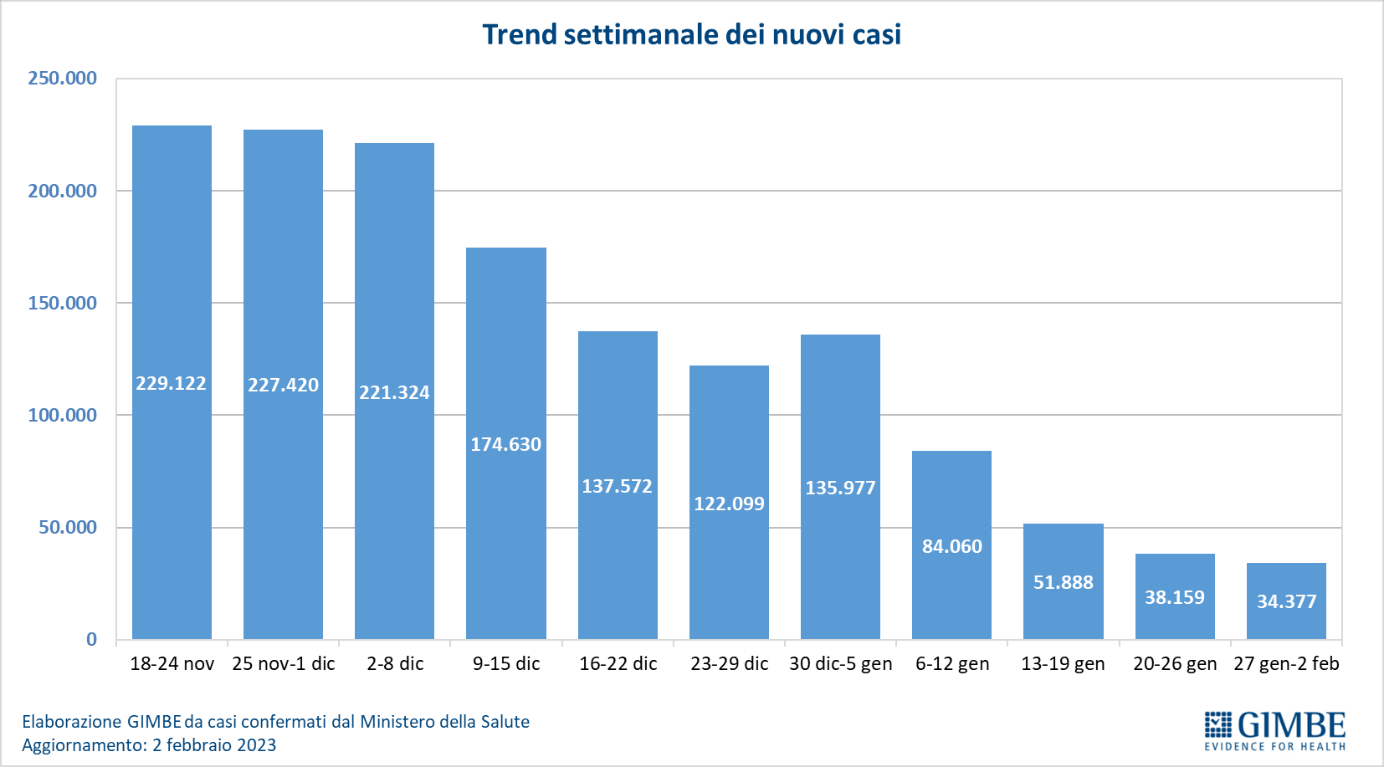 Figura 2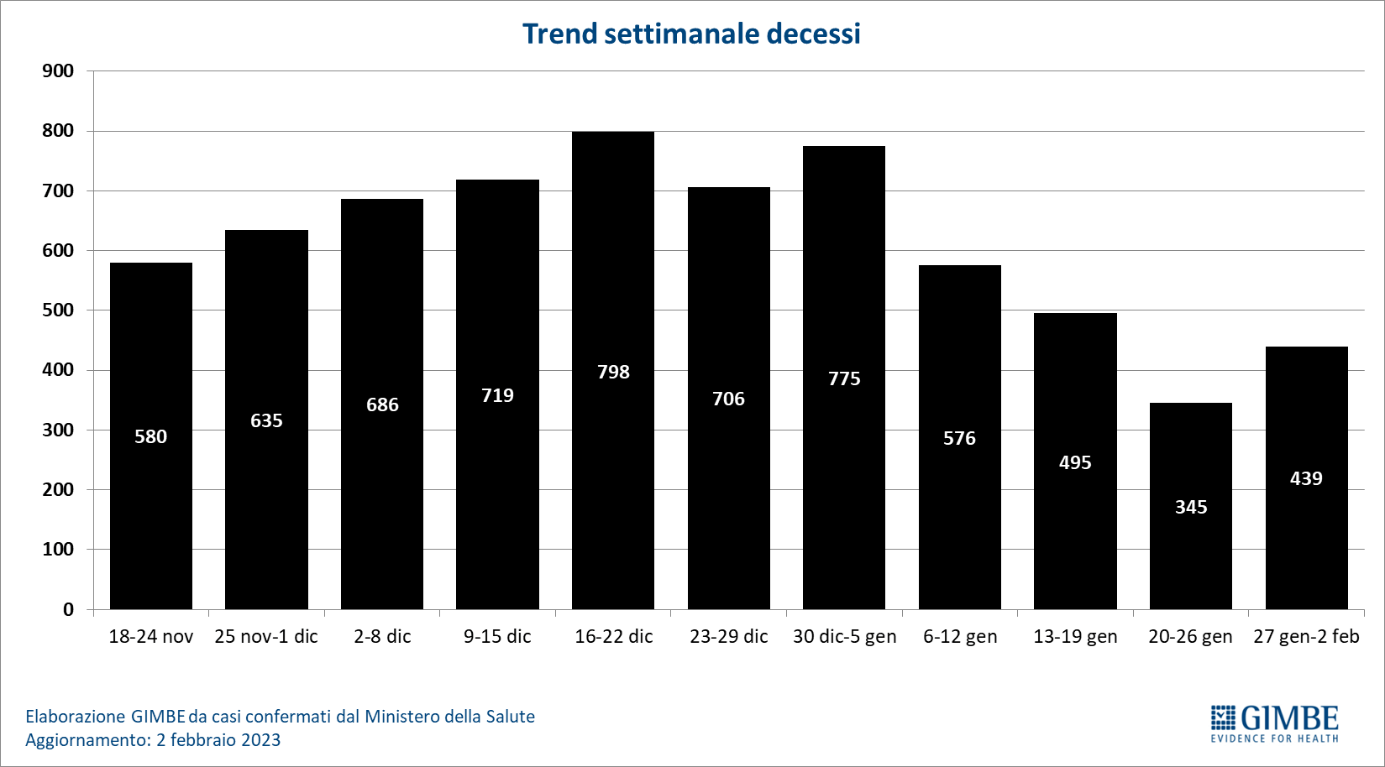 Figura 3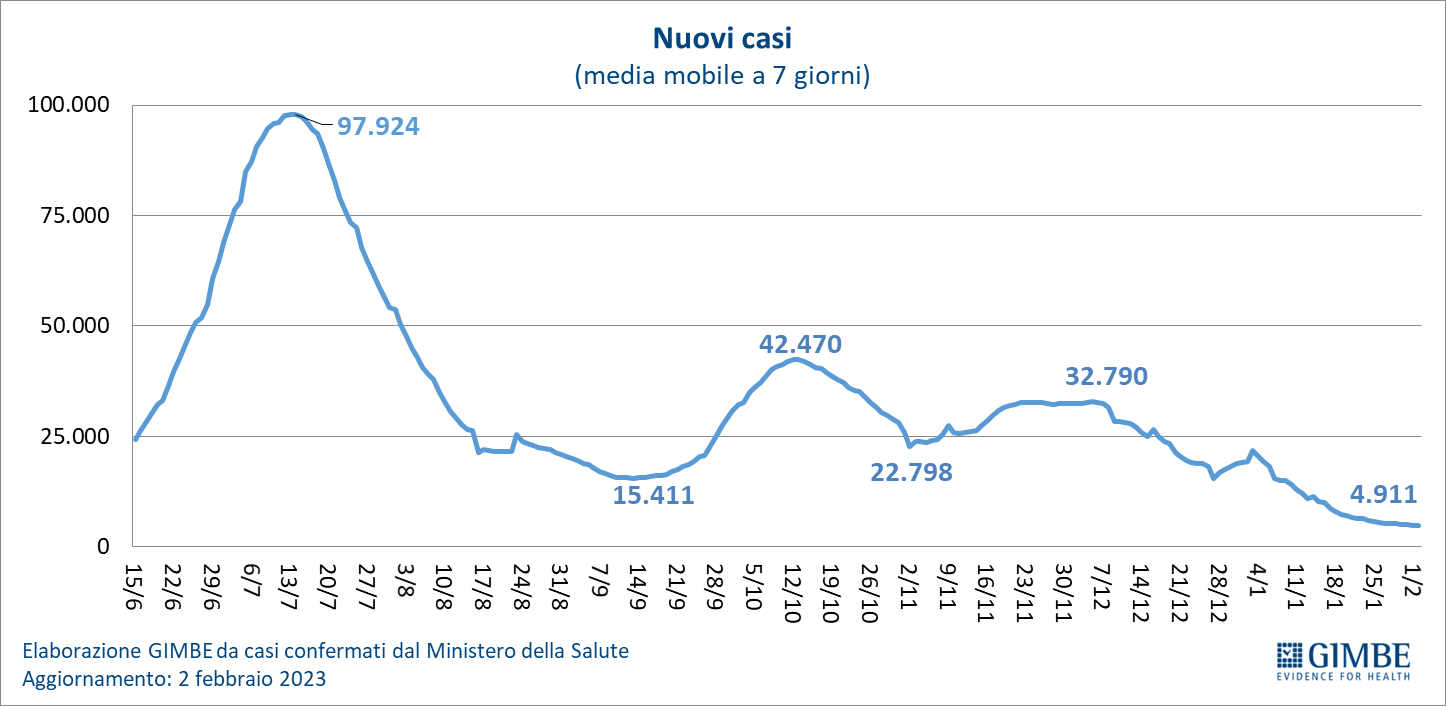 Figura 4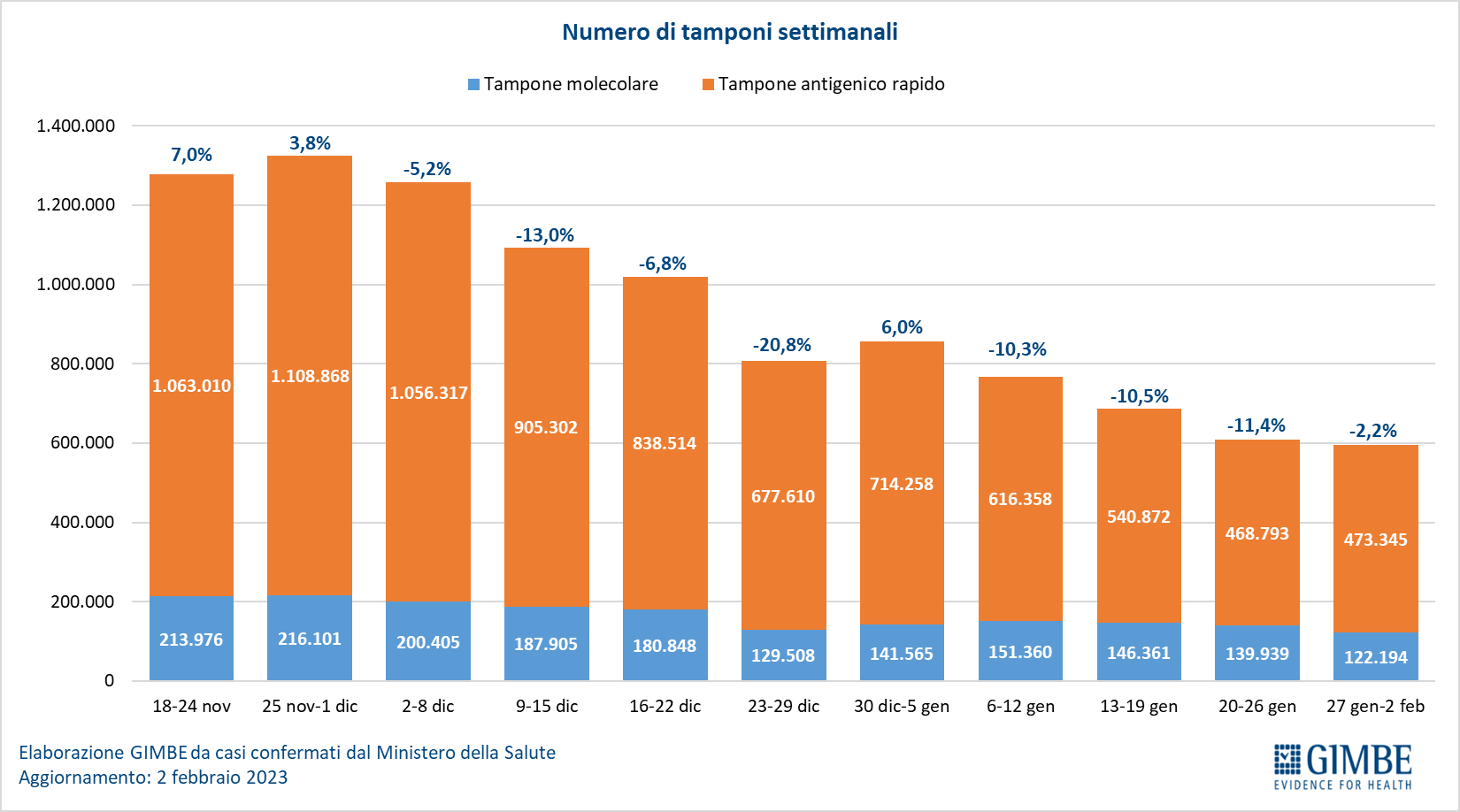 Figura 5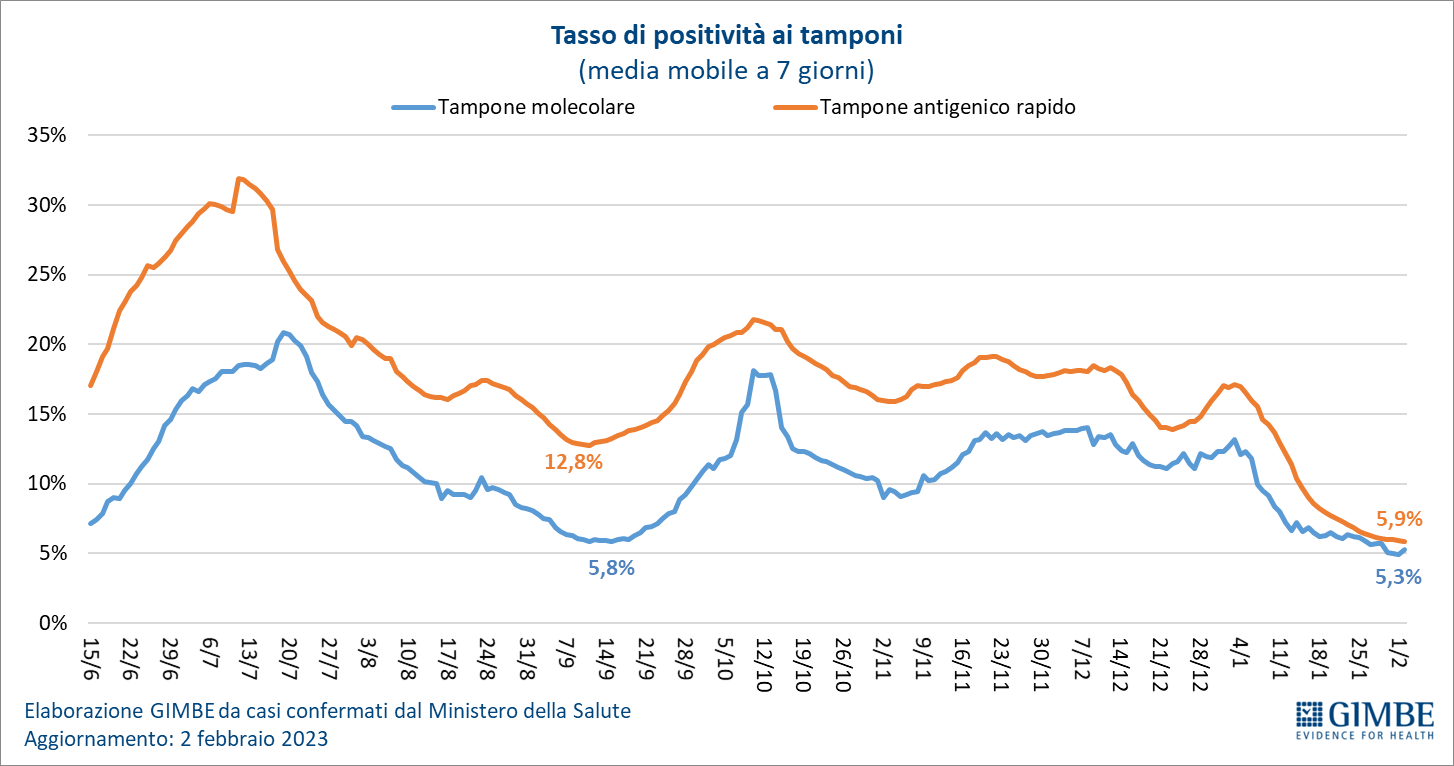 Figura 6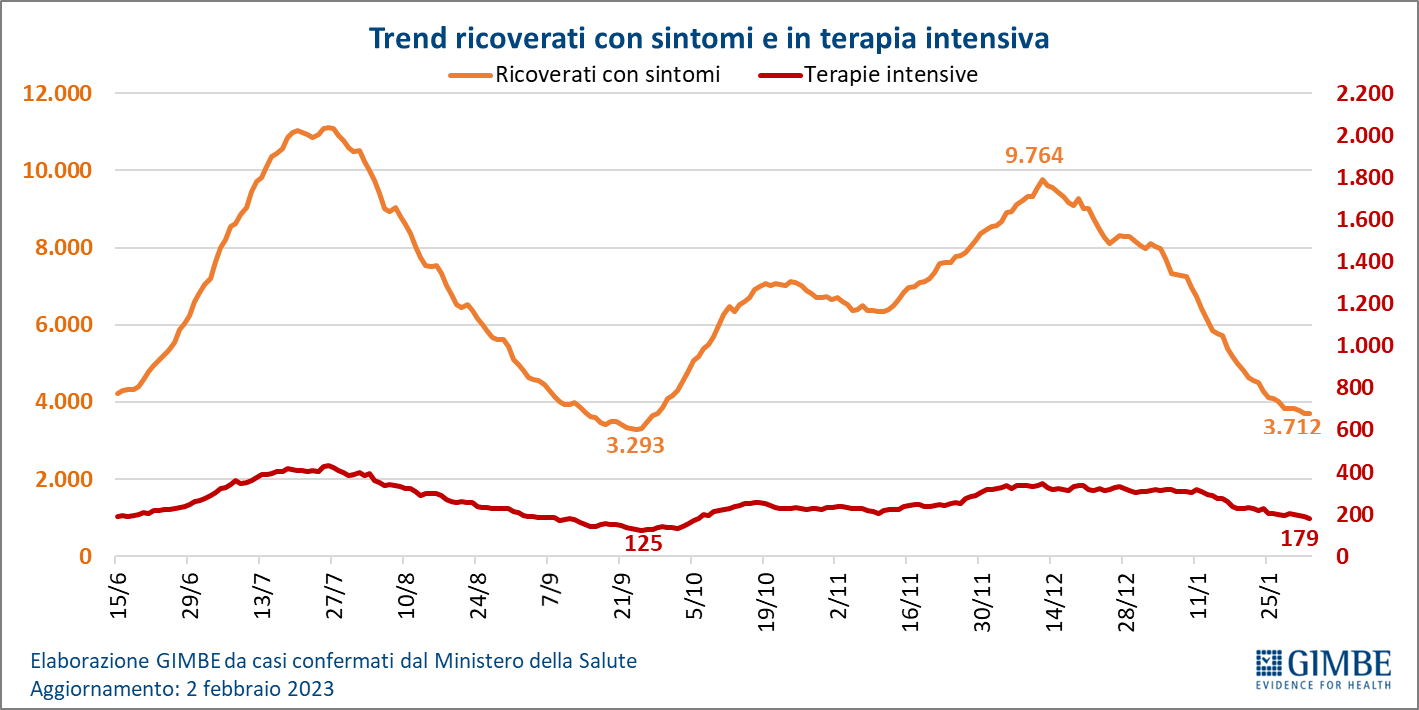 Figura 7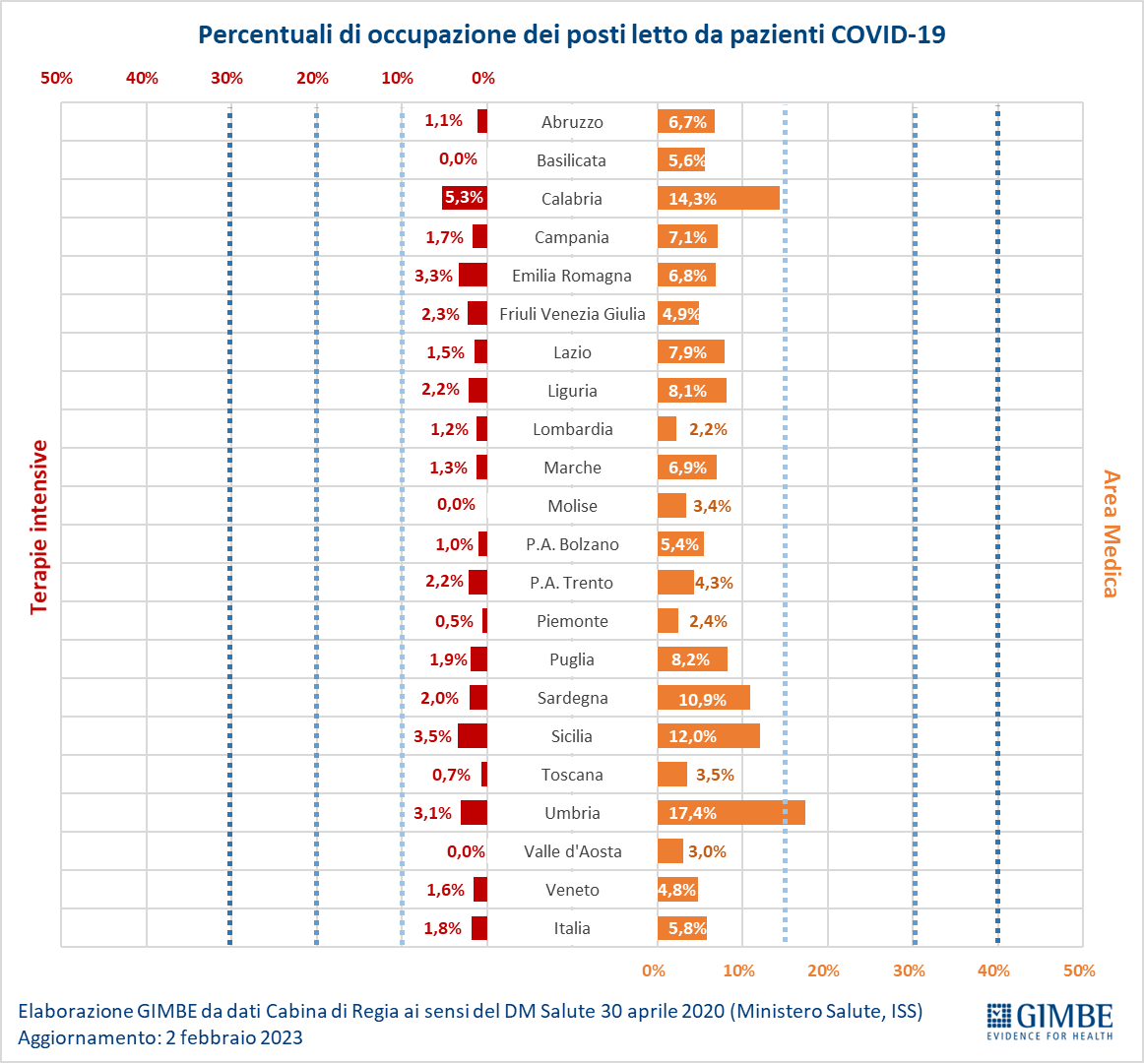 Figura 8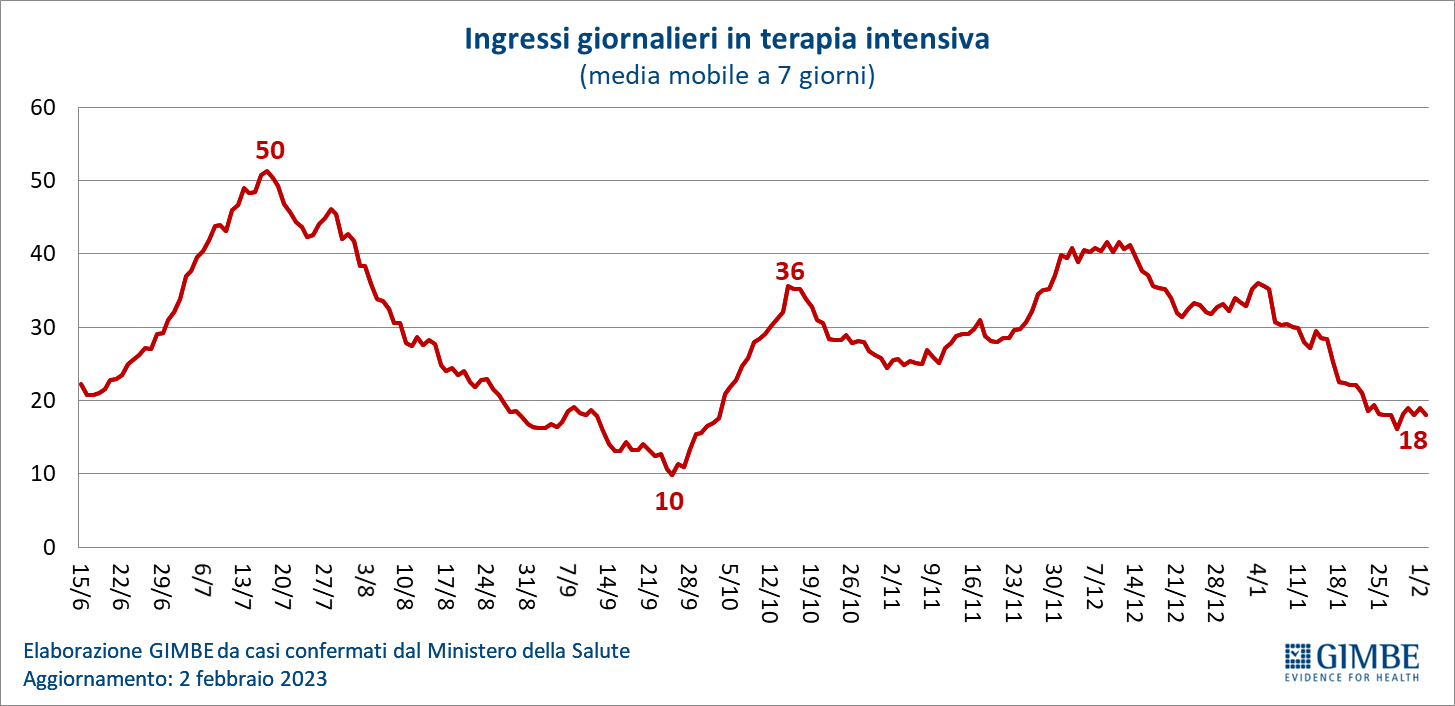 Figura 9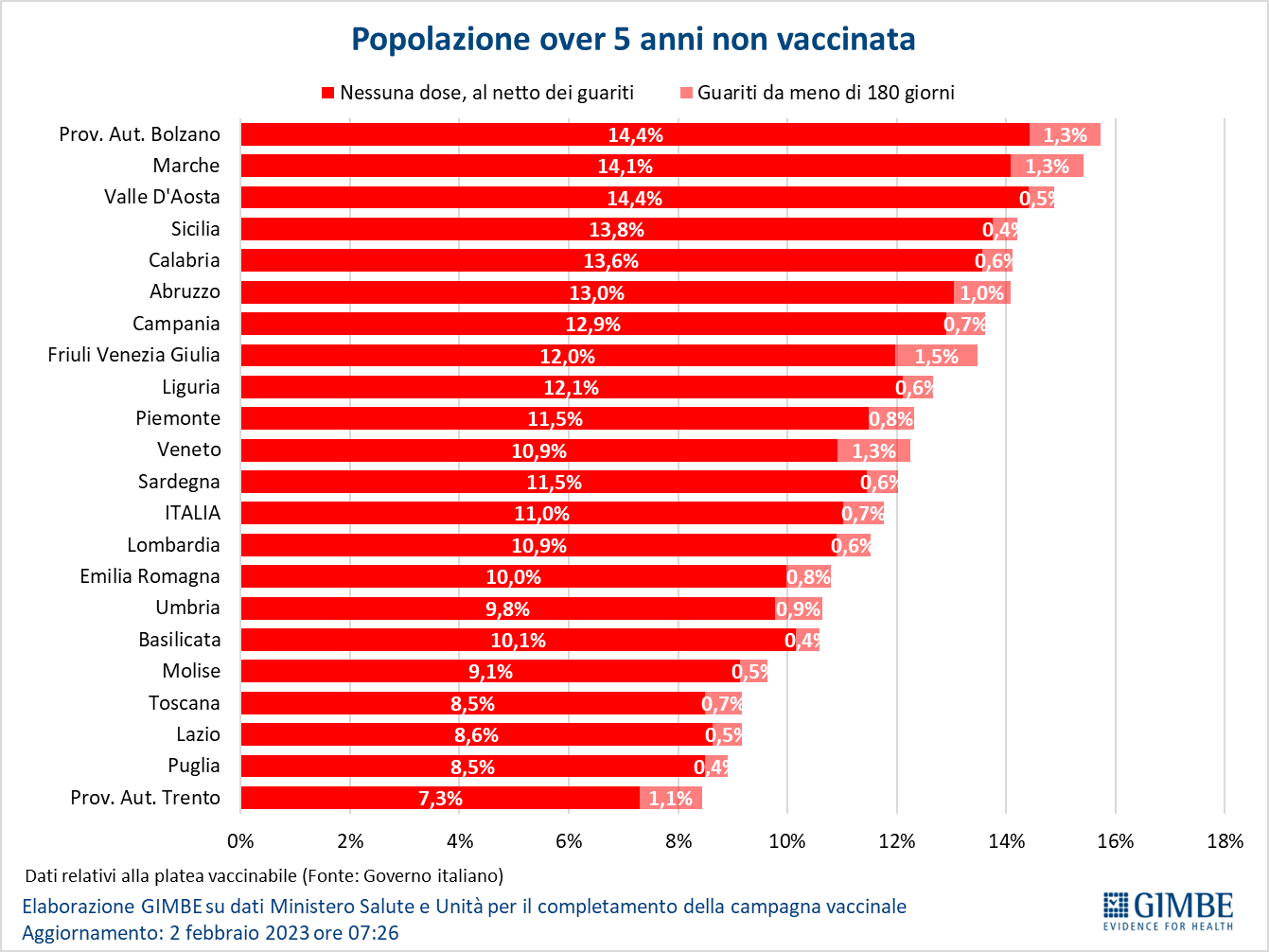 Figura 10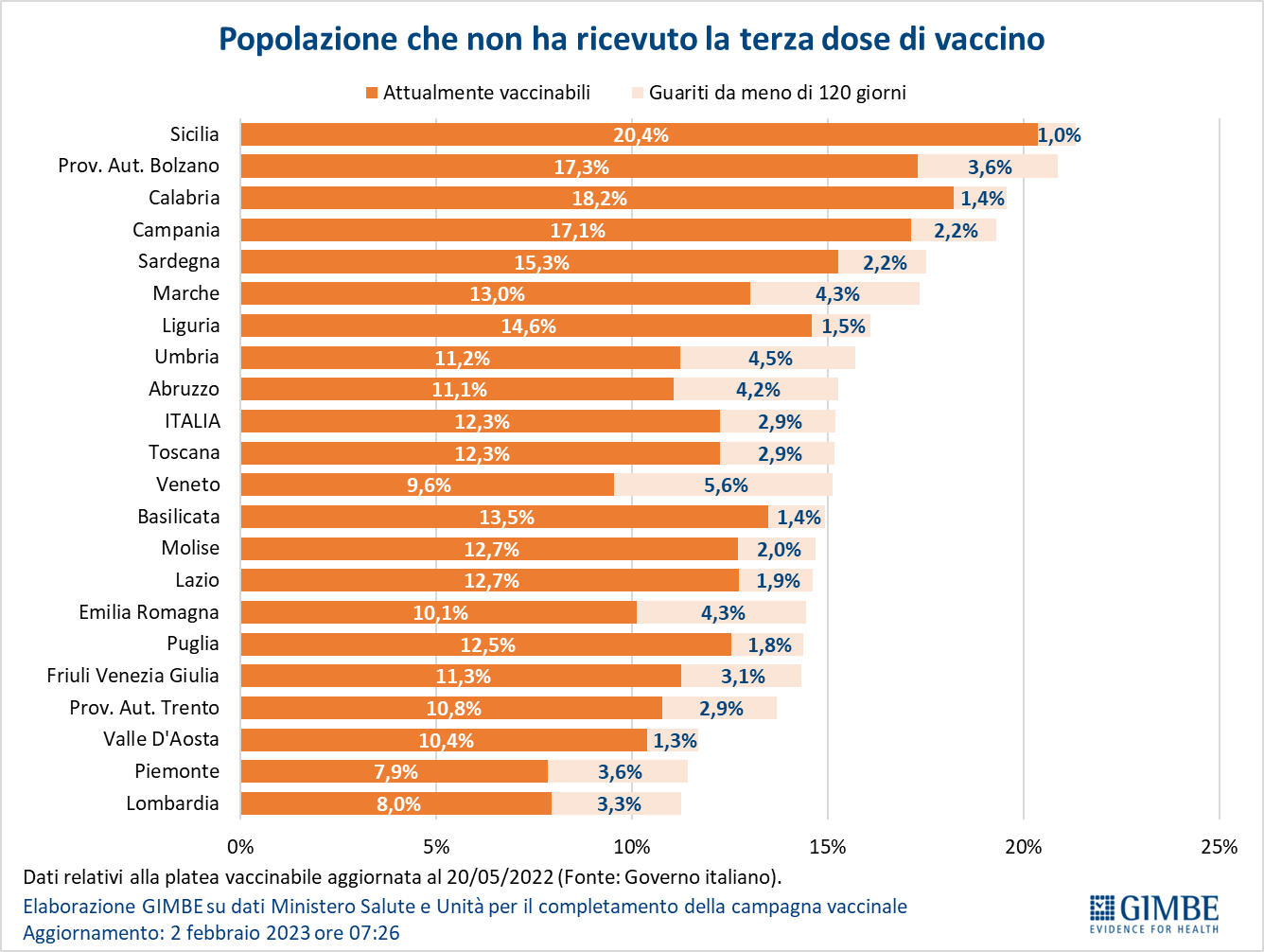 Figura 11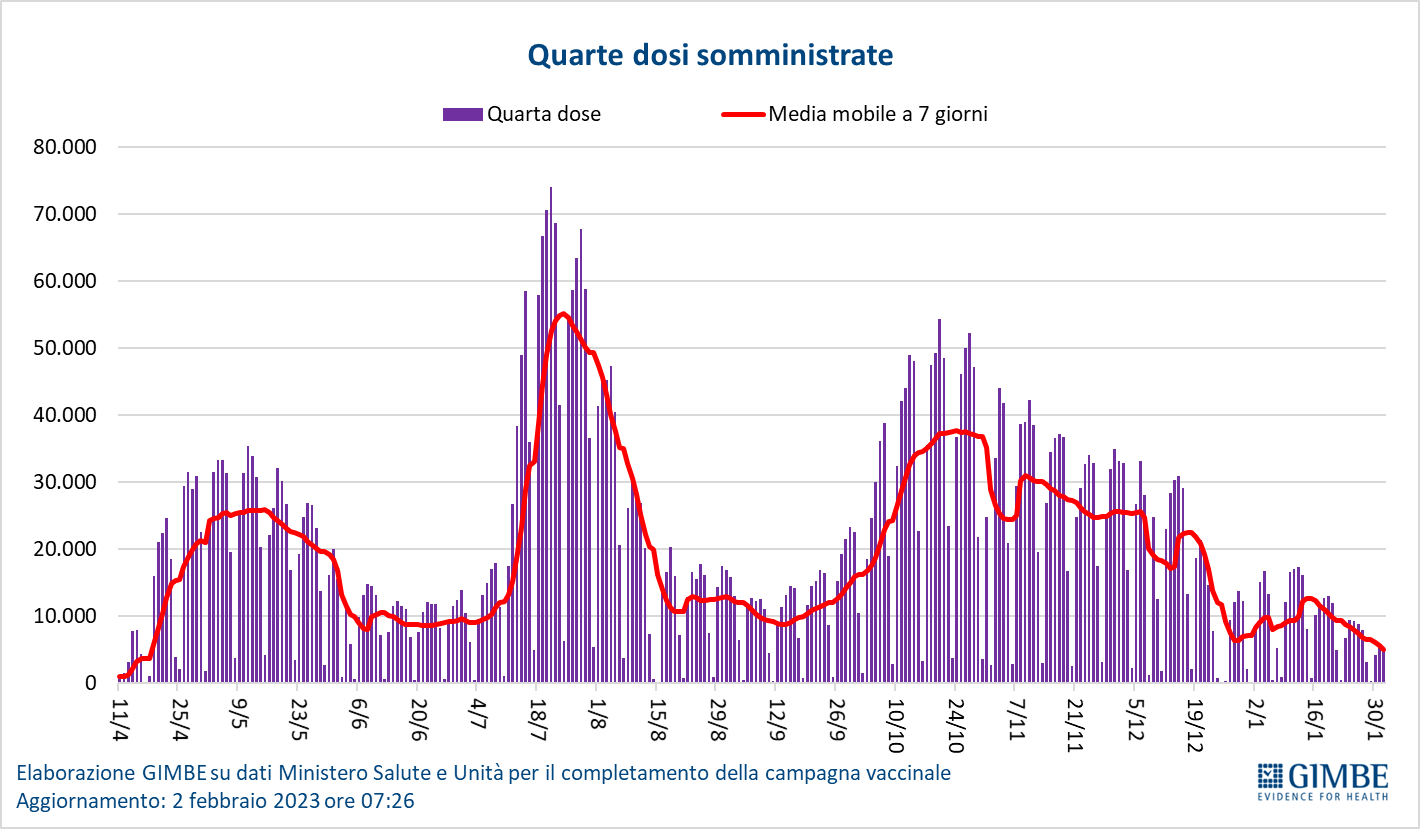 Figura 12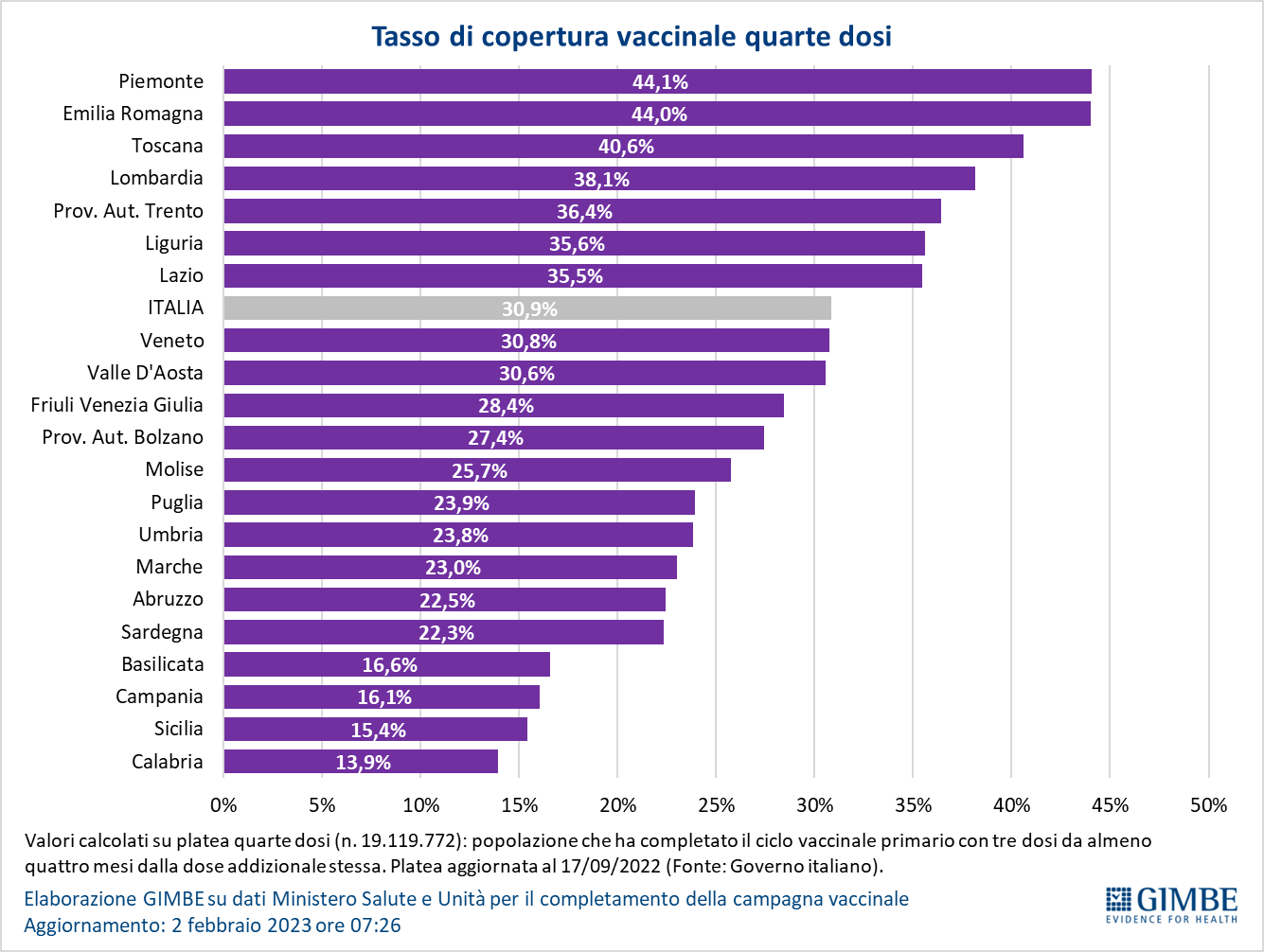 Figura 13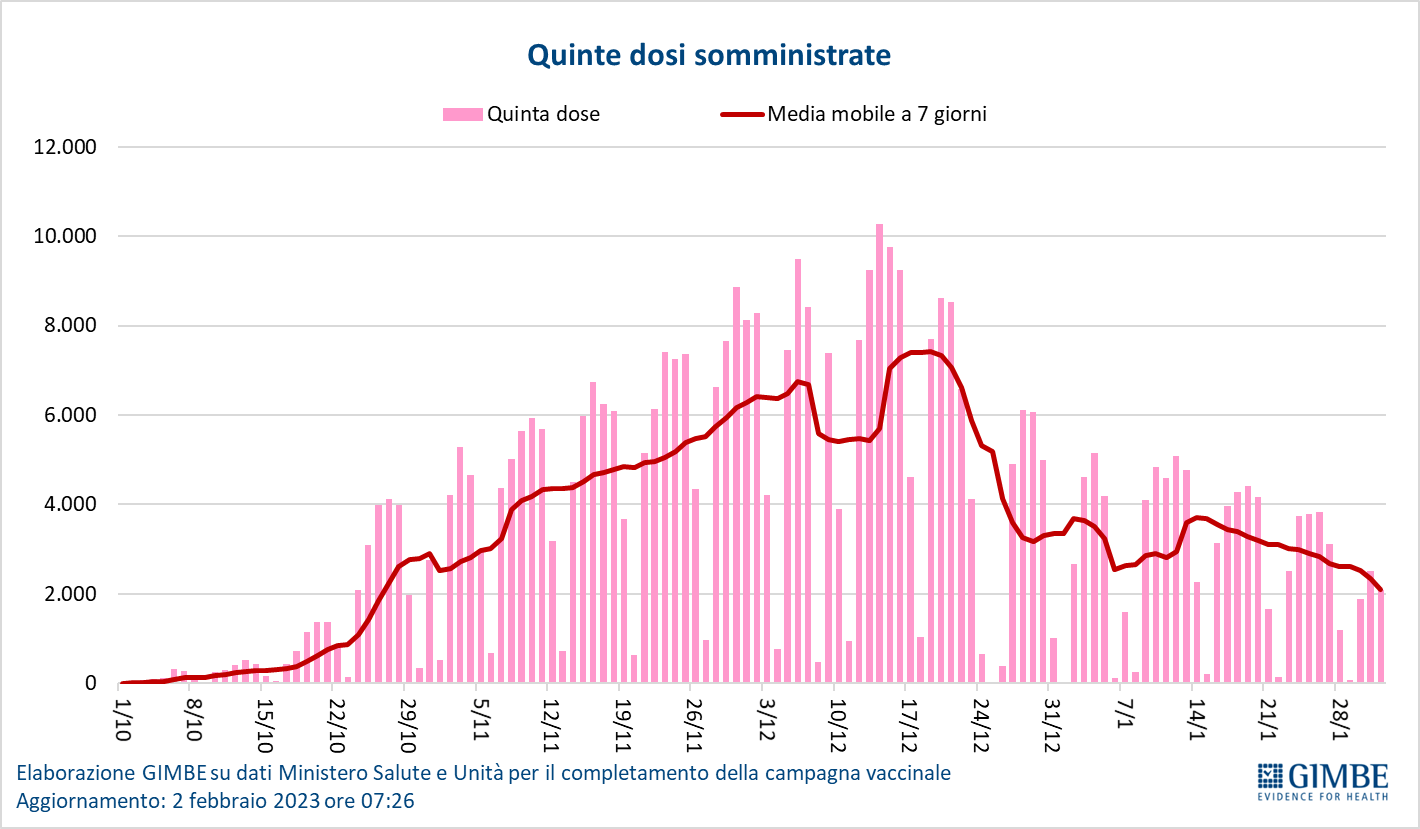 Figura 14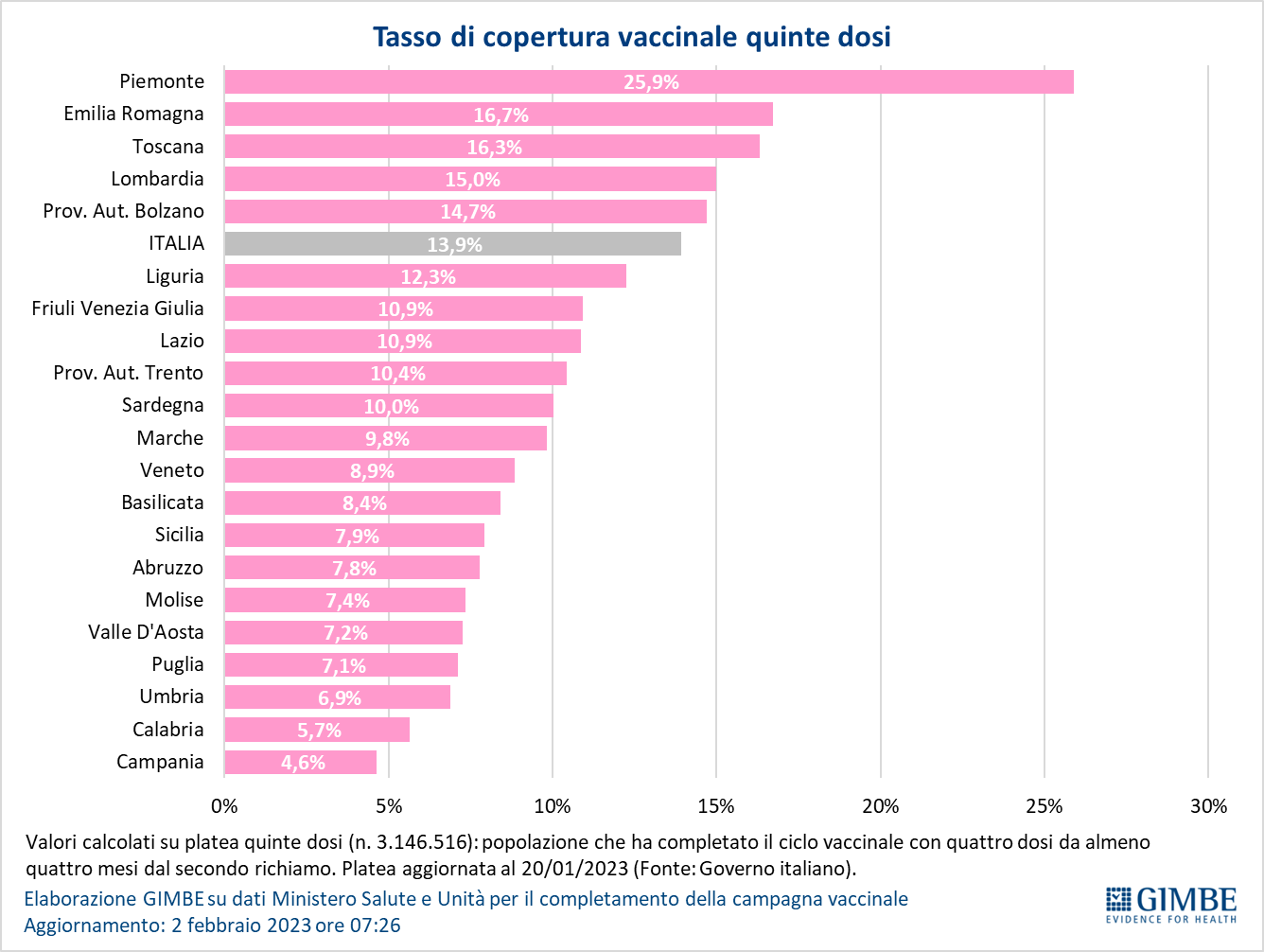 Tabella 1. Indicatori regionali: settimana 27 gennaio – 2 febbraio 2023Tabella 2. Nuovi casi nell’ultima settimana suddivisi per provinciaRegioneIncidenza per 100.000 abitantiVariazione 
% nuovi casiPosti letto in area medica occupati da pazienti COVID−19Posti letto in terapia intensiva occupati da 
pazienti COVID−19Abruzzo109-39,2%6,7%1,1%Basilicata35-28,6%5,6%0,0%Calabria58-24,9%14,3%5,3%Campania39-24,6%7,1%1,7%Emilia Romagna54-6,8%6,8%3,3%Friuli Venezia Giulia56-18,9%4,9%2,3%Lazio880,5%7,9%1,5%Liguria475,4%8,1%2,2%Lombardia50-7,7%2,2%1,2%Marche45-12,3%6,9%1,3%Molise37-36,5%3,4%0,0%Piemonte35-3,9%2,4%0,5%Prov. Aut. Bolzano80-0,5%5,4%1,0%Prov. Aut. Trento47-7,2%4,3%2,2%Puglia46-30,7%8,2%1,9%Sardegna49-13,3%10,9%2,0%Sicilia7816,8%12,0%3,5%Toscana48-6,7%3,5%0,7%Umbria93-6,7%17,4%3,1%Valle D'Aosta20-17,2%3,0%0,0%Veneto82-6,0%4,8%1,6%ITALIA58-9,9%5,8%1,8%Nota: nella prima colonna i colori rosso, verde e giallo indicano rispettivamente una performance regionale in peggioramento, in miglioramento o stabile, rispetto alla settimana precedente.
Nella seconda colonna i colori rosso e verde indicano rispettivamente un aumento o una diminuzione percentuale dei nuovi casi rispetto alla settimana precedente.
Nelle ultime 2 colonne i colori rosso e verde indicano rispettivamente un valore superiore o inferiore rispetto alla media nazionale (dati Cabina di Regia ai sensi del DM Salute 30 aprile 2020. Ministero della Salute, ISS).Nota: nella prima colonna i colori rosso, verde e giallo indicano rispettivamente una performance regionale in peggioramento, in miglioramento o stabile, rispetto alla settimana precedente.
Nella seconda colonna i colori rosso e verde indicano rispettivamente un aumento o una diminuzione percentuale dei nuovi casi rispetto alla settimana precedente.
Nelle ultime 2 colonne i colori rosso e verde indicano rispettivamente un valore superiore o inferiore rispetto alla media nazionale (dati Cabina di Regia ai sensi del DM Salute 30 aprile 2020. Ministero della Salute, ISS).Nota: nella prima colonna i colori rosso, verde e giallo indicano rispettivamente una performance regionale in peggioramento, in miglioramento o stabile, rispetto alla settimana precedente.
Nella seconda colonna i colori rosso e verde indicano rispettivamente un aumento o una diminuzione percentuale dei nuovi casi rispetto alla settimana precedente.
Nelle ultime 2 colonne i colori rosso e verde indicano rispettivamente un valore superiore o inferiore rispetto alla media nazionale (dati Cabina di Regia ai sensi del DM Salute 30 aprile 2020. Ministero della Salute, ISS).Nota: nella prima colonna i colori rosso, verde e giallo indicano rispettivamente una performance regionale in peggioramento, in miglioramento o stabile, rispetto alla settimana precedente.
Nella seconda colonna i colori rosso e verde indicano rispettivamente un aumento o una diminuzione percentuale dei nuovi casi rispetto alla settimana precedente.
Nelle ultime 2 colonne i colori rosso e verde indicano rispettivamente un valore superiore o inferiore rispetto alla media nazionale (dati Cabina di Regia ai sensi del DM Salute 30 aprile 2020. Ministero della Salute, ISS).Nota: nella prima colonna i colori rosso, verde e giallo indicano rispettivamente una performance regionale in peggioramento, in miglioramento o stabile, rispetto alla settimana precedente.
Nella seconda colonna i colori rosso e verde indicano rispettivamente un aumento o una diminuzione percentuale dei nuovi casi rispetto alla settimana precedente.
Nelle ultime 2 colonne i colori rosso e verde indicano rispettivamente un valore superiore o inferiore rispetto alla media nazionale (dati Cabina di Regia ai sensi del DM Salute 30 aprile 2020. Ministero della Salute, ISS).RegioneProvinciaNuovi casi per 
100.000 abitanti 
27 gennaio – 2 febbraio 2023Variazione % nuovi casiAbruzzoTeramo13376,2%AbruzzoPescara125-9,5%AbruzzoChieti112-69,5%AbruzzoL'Aquila65-12,0%BasilicataPotenza36-17,4%BasilicataMatera30-43,7%CalabriaCatanzaro73-26,0%CalabriaCrotone57-22,5%CalabriaVibo Valentia56-10,5%CalabriaCosenza55-37,1%CalabriaReggio di Calabria46-11,4%CampaniaSalerno50-20,7%CampaniaAvellino45-33,0%CampaniaNapoli36-21,9%CampaniaCaserta34-28,2%CampaniaBenevento32-41,0%Emilia RomagnaRavenna68-18,4%Emilia RomagnaParma6011,2%Emilia RomagnaFerrara57-26,0%Emilia RomagnaReggio nell'Emilia550,3%Emilia RomagnaBologna53-3,4%Emilia RomagnaForlì-Cesena50-12,4%Emilia RomagnaRimini46-0,6%Emilia RomagnaPiacenza46-8,5%Emilia RomagnaModena430,7%Friuli Venezia GiuliaTrieste60-35,6%Friuli Venezia GiuliaGorizia53-20,4%Friuli Venezia GiuliaPordenone53-7,3%Friuli Venezia GiuliaUdine53-16,6%LazioRoma955,1%LazioLatina912,4%LazioFrosinone60-31,9%LazioRieti51-28,7%LazioViterbo39-11,8%LiguriaImperia7419,2%LiguriaGenova45-0,5%LiguriaLa Spezia4021,1%LiguriaSavona39-2,8%LombardiaMantova642,0%LombardiaMonza e della Brianza60-0,9%LombardiaLodi53-12,3%LombardiaMilano50-8,8%LombardiaVarese48-1,2%LombardiaBrescia44-10,7%LombardiaLecco43-22,3%LombardiaPavia42-16,3%LombardiaComo422,0%LombardiaCremona42-36,5%LombardiaBergamo41-0,7%LombardiaSondrio389,7%MarcheFermo5427,8%MarcheAncona512,2%MarcheAscoli Piceno47-21,3%MarcheMacerata44-18,8%MarchePesaro e Urbino21-44,7%MoliseIsernia45-53,2%MoliseCampobasso33-21,1%P.A. BolzanoBolzano790,5%P.A. TrentoTrento47-7,2%PiemonteAlessandria70-4,0%PiemonteBiella6240,0%PiemonteNovara41-8,5%PiemonteVercelli3511,3%PiemonteVerbano-Cusio-Ossola34-18,8%PiemonteTorino28-1,3%PiemonteCuneo26-3,8%PiemonteAsti24-44,0%PugliaLecce61-13,6%PugliaBari54-34,0%PugliaBrindisi43-39,5%PugliaFoggia33-29,4%PugliaTaranto32-41,0%PugliaBarletta-Andria-Trani28-35,4%SardegnaCagliari759,7%SardegnaOristano60-23,5%SardegnaNuoro53-2,8%SardegnaSassari35-26,7%SardegnaSud Sardegna28-36,8%SiciliaPalermo9732,5%SiciliaTrapani91101,1%SiciliaMessina815,4%SiciliaSiracusa76-5,8%SiciliaRagusa752,6%SiciliaCaltanissetta6737,9%SiciliaCatania6516,3%SiciliaEnna5669,2%SiciliaAgrigento51-38,7%ToscanaPisa60-13,7%ToscanaLivorno54-11,8%ToscanaArezzo53-20,9%ToscanaSiena490,8%ToscanaLucca484,0%ToscanaGrosseto463,1%ToscanaFirenze45-8,0%ToscanaMassa Carrara45-15,0%ToscanaPistoia3628,0%ToscanaPrato34-2,2%UmbriaTerni9114,9%UmbriaPerugia89-12,1%Valle d'AostaAosta18-4,3%VenetoPadova97-7,5%VenetoRovigo8912,0%VenetoVicenza87-7,1%VenetoVenezia87-8,2%VenetoTreviso840,1%VenetoBelluno72-18,3%VenetoVerona50-10,3%Nella quarta colonna i colori rosso e verde indicano rispettivamente un aumento o una diminuzione percentuale dei nuovi casi rispetto alla settimana precedente. Il colore giallo indica l’assenza di variazione percentuale dei nuovi casi rispetto alla settimana precedente.Nella quarta colonna i colori rosso e verde indicano rispettivamente un aumento o una diminuzione percentuale dei nuovi casi rispetto alla settimana precedente. Il colore giallo indica l’assenza di variazione percentuale dei nuovi casi rispetto alla settimana precedente.Nella quarta colonna i colori rosso e verde indicano rispettivamente un aumento o una diminuzione percentuale dei nuovi casi rispetto alla settimana precedente. Il colore giallo indica l’assenza di variazione percentuale dei nuovi casi rispetto alla settimana precedente.Nella quarta colonna i colori rosso e verde indicano rispettivamente un aumento o una diminuzione percentuale dei nuovi casi rispetto alla settimana precedente. Il colore giallo indica l’assenza di variazione percentuale dei nuovi casi rispetto alla settimana precedente.